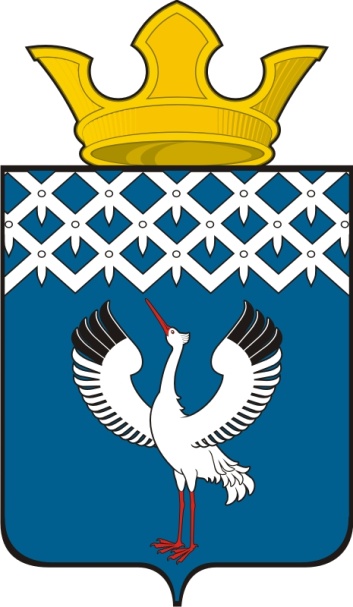 Российская ФедерацияСвердловская областьДумамуниципального образованияБайкаловского сельского поселениявнеочередное64-е заседание 2-го созываРЕШЕНИЕ11.03.2013 г.  № 23с. БайкаловоО внесении изменений в муниципальную программу «Развитие транспортного комплекса МО Байкаловского сельского поселения» на 2012-2016 годыРуководствуясь Федеральным Законом № 131-ФЗ от 06.10.2003 г. «Об общих принципах организации местного самоуправления в Российской Федерации», Уставом Байкаловского сельского поселения, Дума муниципального образования Байкаловского сельского поселенияРЕШИЛА:1.Внести изменения в муниципальную программу «Развитие транспортного комплекса МО Байкаловского сельского поселения» на 2012-2016 годы, утвержденную пунктом 2 решения Думы муниципального образования Байкаловского сельского поселения от 28.08.2012 г.  № 107  «О внесении изменений в решение Думы муниципального образования Байкаловского сельского поселения  от 24.05.2012г. № 63 "Об утверждении муниципальной программы «Капитальный ремонт и ремонт автомобильных дорог общего пользования, находящихся в муниципальной собственности муниципального образования Байкаловского сельского поселения» на 2012-2016 годы и изложить текст в новой редакции  (Приложение). 2.Контроль за выполнением настоящего Решения возложить на постоянную комиссию по социальным вопросам и благоустройству (Боталов В.Л.).Глава муниципального образованияБайкаловского сельского поселения                      _____________ Л.Ю. Пелевина11 марта 2013 г.Председатель Думы муниципального образованияБайкаловского сельского поселения                          ____________    С.В.Кузеванова11 марта 2013 г.